CC-Betriebs-CheckModulTierhaltungChecklisteFuttermittelsicherheit 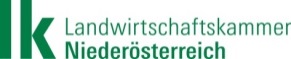 Name:Betriebsnummer:Verfütterung von Tiermehl und anderen verbotenen tierischen Proteinen? Verfütterung von Tiermehl und anderen verbotenen tierischen Proteinen?  ja  nein  neinVerfütterung von Fischmehl/Di-, Tricalciumphosphat/Blutprodukten?Verfütterung von Fischmehl/Di-, Tricalciumphosphat/Blutprodukten? ja  nein  neinWenn ja: 2.1 Der Betrieb ist berechtigt, Fischmehl/Di-, Tricalciumphosphat/Blutprodukte selbst zu verwenden (Meldung/Registrierung erfolgt)? Wenn ja: 2.1 Der Betrieb ist berechtigt, Fischmehl/Di-, Tricalciumphosphat/Blutprodukte selbst zu verwenden (Meldung/Registrierung erfolgt)?  ja  nein  neinBetrieb hält Wiederkäuer und andere landw. Nicht-Wiederkäuer (gemischter Betrieb)Wenn ja:getrennte Haltung von Wiederkäuern und Nicht-Wiederkäuern?getrennte Lagerung von Futtermitteln?getrennte Mischanlage für Wiederkäuer und Nicht-Wiederkäuer vorhanden?Betrieb hält Wiederkäuer und andere landw. Nicht-Wiederkäuer (gemischter Betrieb)Wenn ja:getrennte Haltung von Wiederkäuern und Nicht-Wiederkäuern?getrennte Lagerung von Futtermitteln?getrennte Mischanlage für Wiederkäuer und Nicht-Wiederkäuer vorhanden? ja ja ja ja  nein  nein  nein  nein  nein  nein  nein  neinAugenscheinliche Kontamination der Futtermittel durch Pflanzenschutzmittel, Düngemittel, Tierarzneimittel, Abfälle, gefährliche Stoffe, Schädlinge, etc.?Augenscheinliche Kontamination der Futtermittel durch Pflanzenschutzmittel, Düngemittel, Tierarzneimittel, Abfälle, gefährliche Stoffe, Schädlinge, etc.? ja  nein  neinWenn ja, Erläuterungen anführen: Wurden Futtermittelzusatzstoffe als Reinsubstanz oder Vormischung verwendet?Wurden Futtermittelzusatzstoffe als Reinsubstanz oder Vormischung verwendet? ja  nein  neinWenn ja: 4.1 Wurden diese korrekt verwendet?Wenn ja: 4.1 Wurden diese korrekt verwendet? ja  nein  neinPlatz für Erläuterungen (bitte unbedingt die entsprechende Nummer angeben)Platz für Erläuterungen (bitte unbedingt die entsprechende Nummer angeben)Platz für Erläuterungen (bitte unbedingt die entsprechende Nummer angeben)Platz für Erläuterungen (bitte unbedingt die entsprechende Nummer angeben)Platz für Erläuterungen (bitte unbedingt die entsprechende Nummer angeben)